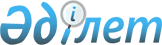 Об объявлении чрезвычайной ситуации природного характера местного масштаба на территории Сарканского районаРешение Сарканского районного акима Алматинской области от 7 июня 2022 года № 6-4. Зарегистрировано в Министерстве юстиции Республики Казахстан 9 июня 2022 года № 28419
      В соответствии с подпунктом 13) пункта 1 статьи 33 Закона Республики Казахстан "О местном государственном управлении и самоуправлении в Республике Казахстан", статьей 48 и подпунктом 2) пункта 2 статьи 50 Закона Республики Казахстан "О гражданской защите", постановлением Правительства Республики Казахстан от 2 июля 2014 года № 756 "Об установлении классификации чрезвычайных ситуаций природного и техногенного характера" РЕШИЛ:
      1. Объявить на территории Сарканского района чрезвычайную ситуацию природного характера местного масштаба. 
      2. Руководителем ликвидации чрезвычайной ситуации природного характера назначить курирующего заместителя акима Сарканского района.
      3. Контроль за исполнением настоящего решения оставляю за собой.
      4. Настоящее решение вводится в действие со дня его первого официального опубликования.
					© 2012. РГП на ПХВ «Институт законодательства и правовой информации Республики Казахстан» Министерства юстиции Республики Казахстан
				
      Аким Сарканского района

Т. Кайнарбеков
